FORMULARZ ODSTĄPIENIA OD UMOWY I ZWROTU TOWARU(prosimy o wydrukowanie i wypełnienie formularza w miejscach wykropkowanych)Ja, niżej podpisana/y niniejszym informuję o moim odstąpieniu od umowy sprzedaży następujących rzeczy określonych parametrami:DANE KONSUMENTA:Imię i nazwisko: …………………………………………………………………......................................................Adres (kod pocztowy, miejscowość, ulica, nr domu): …………………………………………………………….…………………………………………………………………………………………………………………………………………………….Dane kontaktowe (adres e-mail, telefon): ……………………………………………………………………………..Nr rachunku bankowego, na który zostanie zwrócona należność:Właściciel rachunku: ………………………………...............................................................................................…………………………………………………………………………………………………………………………………………………………..………………………………………………………………                   ………………………………………………………………………….OLIMPOS Przemysław GruszkaAl. Armii Krajowej 36/450-541 WrocławTel.: 603 75 80 75WWW:  an-sport.com.plAdres e-mail:  an-sport@wp.pl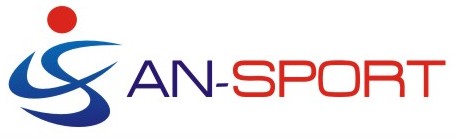 Numer zamówienia:Towar, którego dotyczy odstąpienie:Cena towaru, którego dotyczy odstąpienie:Data odbioru towaru:------miejscowość i datapodpis klienta